ՈՐՈՇՈՒՄ N 55-Ա03  ՀՈՒՆԻՍԻ 2021թ.ՀԱՅԱՍՏԱՆԻ ՀԱՆՐԱՊԵՏՈՒԹՅԱՆ ՍՅՈՒՆԻՔԻ ՄԱՐԶԻ ԿԱՊԱՆ ՀԱՄԱՅՆՔԻ ԳԵՂԱՆՈՒՇ, ՍՅՈՒՆԻՔ ԵՎ ՕԽՏԱՐ ԳՅՈՒՂԵՐՈՒՄ ՓՈՂՈՑՆԵՐԸ  ԱՆՎԱՆԱԿՈՉԵԼՈՒ ՄԱՍԻՆՂեկավարվելով «Տեղական ինքնակառավարման մասին» Հայաստանի Հանրապետության օրենքի 18-րդ հոդվածի 1-ին մասի 22-րդ կետով, համաձայն Հայաստանի Հանրապետության կառավարության 2005 թվականի դեկտեմբերի 29-ի «Հայաստանի Հանրապետության քաղաքային և գյուղական բնակավայրերում ներբնակավայրային աշխարհագրական օբյեկտների անվանակոչման, անվանափոխման, անշարժ գույքի` ըստ դրա գտնվելու և (կամ) տեղակայման վայրի համարակալման, հասցեավորման ու հասցեների պետական գրանցման կարգը հաստատելու և հասցեների գրանցման լիազոր մարմին սահմանելու մասին« N 2387-Ն որոշման և հաշվի առնելով համայնքի  ղեկավարի  առաջարկությունը,  Կապան համայնքի ավագանին   ո ր ո շ ու մ  է.1. Հայաստանի Հանրապետության Սյունիքի մարզի Կապան համայնքի Գեղանուշ գյուղում գտնվող «Գետին բաղ թաղամասն» անվանակոչել «Գետին այգի թաղամաս»:2. Հայաստանի Հանրապետության Սյունիքի մարզի Կապան համայնքի Սյունիք գյուղում  «Բագրատունի փողոցն»  անվանակոչել «Բագրատունյաց փողոց», 3. Հայաստանի Հանրապետության Սյունիքի մարզի Կապան համայնքի Սյունիք գյուղում  «Մուսաբեկ փողոցն»  անվանակոչել «1-ին փողոց», 4. Հայաստանի Հանրապետության Սյունիքի մարզի Կապան համայնքի Օխտար գյուղում  «Չոբանլու թաղամասն»  անվանակոչել «Հովվի թաղամաս», 5. Համայնքի ղեկավարին՝ սույն որոշումից բխող գործառույթներն իրականացնել օրենսդրությամբ սահմանված կարգով:Կողմ( 10 )`ԱՆՏՈՆՅԱՆ ԱՐԵՆ                                           ԿԱՐԱՊԵՏՅԱՆ ՄԱՆԱՍ                      ԱՍՐՅԱՆ ՎԱՉԵ                                                 ՀԱՐՈՒԹՅՈՒՆՅԱՆ ԿԱՄՈ       ԳՐԻԳՈՐՅԱՆ ՎԻԼԵՆ                                      ՀԱՐՈՒԹՅՈՒՆՅԱՆ ՀԱՅԿԴԱՎԹՅԱՆ ՆԱՐԵԿ                                          ՄԵՍՐՈՊՅԱՆ ՆԱՊՈԼԵՈՆ   ԴԱՎԹՅԱՆ ՇԱՆԹ	                                     ՄՈՎՍԻՍՅԱՆ ԺԱՆ                     Դեմ ( 0 )Ձեռնպահ ( 0 )                   ՀԱՄԱՅՆՔԻ ՂԵԿԱՎԱՐ   		           ԳԵՎՈՐԳ ՓԱՐՍՅԱՆ2021թ. հունիսի 03ք. Կապան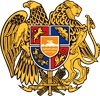 ՀԱՅԱՍՏԱՆԻ ՀԱՆՐԱՊԵՏՈՒԹՅՈՒՆ
ՍՅՈՒՆԻՔԻ ՄԱՐԶ
ԿԱՊԱՆ  ՀԱՄԱՅՆՔԻ  ԱՎԱԳԱՆԻ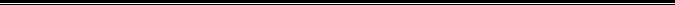 